Bosquejo del estudio de Teología Sistemática - Parte 2Semana 14 – Introducción y repasoSemana 15 – La persona del Espíritu SantoSemana 16 – La obra del Espíritu Santo – Parte 1Semana 17 – La obra del Espíritu Santo – Parte 2Semana 18 – La obra del Espíritu Santo – Parte 3Semana 19 – El plan de redención – Parte 1Semana 20 – El plan de redención – Parte 2Semana 21 – El plan de redención – Parte 3Semana 22 – El plan de redención – Parte 4Semana 23 – Doctrina de la iglesia – Parte 1Semana 24 – Doctrina de la iglesia – Parte 2Semana 25 – Escatología – Parte 1Semana 26 – Escatología – Parte 2¿Preguntas o comentarios?  E-mail del profesor: Primera edición en español: 2019Copyright © 2019 por 9Marks para esta versión españolaSeminario Básico—Teología Sistemática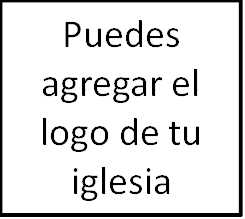 Clase 17: La obra del Espíritu Santo – Parte 2La obra del Espíritu Santo – Parte 2IntroducciónLa obra del Espíritu Santo en la vida del creyenteConvicción(Juan 16:7-11; Hechos 2:37)¿Qué no es la convicción?Convicción significa: «persuadir a alguien de la verdad; reprobar; acusar, refutar o interrogar a un testigo».Unión con Cristo(Juan 14:20; Juan 16:14)El rol central del Espíritu es revelar a Cristo y unirnos a él con todos los que participan de su cuerpo.1 Corintios 12:13: «Porque por un solo Espíritu fuimos todos bautizados en un cuerpo, sean judíos o griegos, sean esclavos o libres; y a todos se nos dio a beber de un mismo Espíritu».SantificaciónSanctificación significa ser santo.1 Co. 6:11: «Y esto erais algunos; mas ya habéis sido lavados, ya habéis sido santificados, ya habéis sido justificados en el nombre del Señor Jesús, y por el Espíritu de nuestro Dios»Gálatas 5:22-23: «Mas el fruto del Espíritu es amor, gozo, paz, paciencia, benignidad, bondad, fe, mansedumbre, templanza».En la santificación Dios trabaja: 2 Pedro 1:3: «Como todas las cosas que pertenecen a la vida y a la piedad nos han sido dadas por su divino poder» Y en la santificación nosotros trabajamos:2 Pedro 1:5 «Vosotros también, poniendo toda diligencia por esto mismo, añadid a vuestra fe virtud; a la virtud…».IntercesiónRomanos 8:26-27: «…el Espíritu nos ayuda en nuestra debilidad; pues qué hemos de pedir como conviene, no lo sabemos, pero el Espíritu mismo intercede por nosotros con gemidos indecibles… porque conforme a la voluntad de Dios intercede por los santos».Seguridad(Ef. 1:13-14, Ro. 8:9)Romanos 8:16: «El Espíritu mismo da testimonio a nuestro espíritu, de que somos hijos de Dios». La obra del Espíritu Santo en la vida de la iglesia(Hechos 20:28, Hechos 9:31)Inspiración e iluminación de las Escrituras(Juan 14:26-26; 2Ti. 3:16, 2 P. 1:21, 1 Co. 2:10-11)Levantar líderes para la enseñanza de las Escrituras(Hechos 20.28; Hechos 9.31)